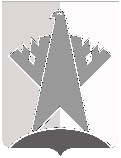 ДУМА СУРГУТСКОГО РАЙОНАХАНТЫ-МАНСИЙСКОГО АВТОНОМНОГО ОКРУГА – ЮГРЫРЕШЕНИЕ18 ноября 2022 года							                		 № 398-нпаг. СургутДума Сургутского района решила:1. Признать утратившими силу:1) решение Думы Сургутского района от 18 февраля 2016 года № 836-нпа «Об утверждении Положения об организации и проведении мониторинга правоприменения нормативных правовых актов Думы Сургутского района, председателя Думы Сургутского района»;2) решение Думы Сургутского района от 31 марта 2017 года № 96-нпа 
«О внесении изменений в решение Думы Сургутского района от 18 февраля 2016 года № 836-нпа «Об утверждении Положения об организации и проведении мониторинга правоприменения нормативных правовых актов Думы Сургутского района, председателя Думы Сургутского района»;3) решение Думы Сургутского района от 25 декабря 2017 года № 353-нпа «О внесении изменения в решение Думы Сургутского района от 18 февраля 2016 года № 836-нпа «Об утверждении Положения об организации и проведении мониторинга правоприменения правовых актов Думы Сургутского района, нормативных правовых актов председателя Думы Сургутского района»;4) решение Думы Сургутского района от 21 декабря 2021 года № 97-нпа «О внесении изменений в решение Думы Сургутского района от 18 февраля 2016 года № 836-нпа «Об утверждении Положения об организации и проведении мониторинга правоприменения правовых актов Думы Сургутского района, нормативных правовых актов председателя Думы Сургутского района».2.	Решение вступает в силу после его официального опубликования (обнародования).О признании утратившими силу отдельных решений Думы Сургутского района Председатель ДумыСургутского районаВ.А. Полторацкий18 ноября 2022 годаГлава Сургутского районаА.А. Трубецкой18 ноября 2022 года